INVITATION : Endurance Ride 20122nd Year of theEAST EUROPEAN ENDURANCE RIDEAUSTRIA-HUNGARY-SLOVAKIA      September 19– 23,  2012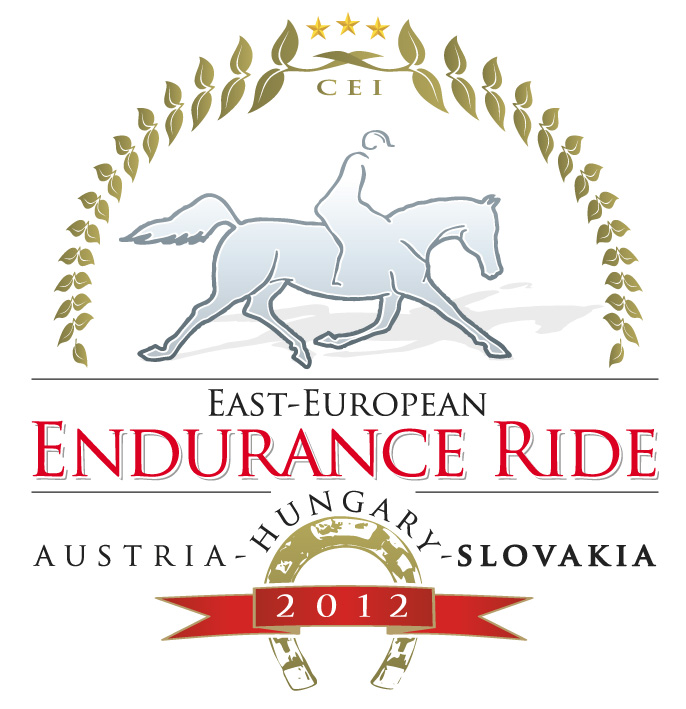 Dear endurance ride fans,We would like to bring to your attention the continuation of the prestigious event East European Endurance Ride which will take place on September 19-23, 2012.Organizers are preparing the 2ndyear which„we hope“ will be better and of higher quality.This year will cross three countries                       - Austria
-Hungary
-SlovakiaTOTAL AMOUNT / CURRENCY 105 000,-€ √ 1st 35 000,- € 2nd 20 000,- € 3rd 15 000,- € 4th 10 000,- € 5th 5 000,- €ORGANISER Name: Jazdecký klub Napoli s.r.o. Address: Hattalova 12/C 831 03 Bratislava Telephone: +421903576315 Fax: +421220923449 Email: endurance.ride@gmail.com Website: www.enduranceride.eu